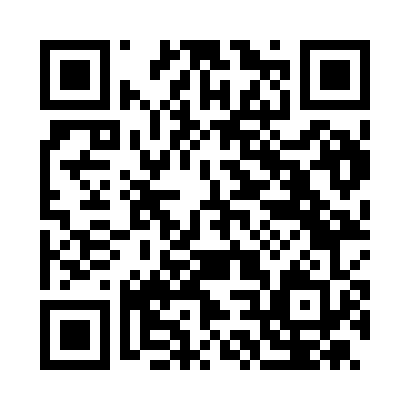 Prayer times for Albignasego, ItalyWed 1 May 2024 - Fri 31 May 2024High Latitude Method: Angle Based RulePrayer Calculation Method: Muslim World LeagueAsar Calculation Method: HanafiPrayer times provided by https://www.salahtimes.comDateDayFajrSunriseDhuhrAsrMaghribIsha1Wed4:026:011:106:108:1910:102Thu4:005:591:096:118:2110:123Fri3:575:581:096:128:2210:144Sat3:555:561:096:128:2310:165Sun3:535:551:096:138:2410:186Mon3:515:531:096:148:2610:207Tue3:485:521:096:158:2710:228Wed3:465:511:096:158:2810:249Thu3:445:491:096:168:2910:2610Fri3:425:481:096:178:3010:2811Sat3:405:471:096:178:3210:3012Sun3:385:461:096:188:3310:3213Mon3:365:441:096:198:3410:3414Tue3:335:431:096:208:3510:3615Wed3:315:421:096:208:3610:3816Thu3:295:411:096:218:3810:4017Fri3:275:401:096:228:3910:4218Sat3:255:391:096:228:4010:4419Sun3:235:381:096:238:4110:4620Mon3:215:371:096:248:4210:4821Tue3:195:361:096:248:4310:4922Wed3:185:351:096:258:4410:5123Thu3:165:341:096:258:4510:5324Fri3:145:331:096:268:4610:5525Sat3:125:321:106:278:4710:5726Sun3:105:321:106:278:4810:5927Mon3:095:311:106:288:4911:0028Tue3:075:301:106:288:5011:0229Wed3:055:291:106:298:5111:0430Thu3:045:291:106:308:5211:0531Fri3:025:281:106:308:5311:07